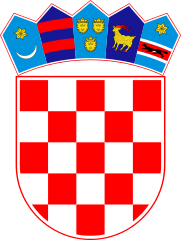 KLASA: 021-05/21-01/44URBROJ: 2178/02-03-21-1Bebrina, 20. rujna 2021. godineNa temelju članka 67. stavak 1. Zakona o komunalnom gospodarstvu (“Narodne novine” broj 68/18, 110/18 i 32/20), a u vezi s člankom 19. Zakona o lokalnoj i područnoj (regionalnoj) samoupravi („Narodne novine“ broj 33/01, 60/01, 129/05, 109/07, 125/08, 36/09, 36/09, 150/11, 144/12, 19/13, 137/15, 123/17, 98/19 i 144/20), te članka 32. Statuta općine Bebrina  (“Službeni vjesnik Brodsko-posavske županije“, broj 2/2018, 18/2019 i 24/2019 i „Glasnika Općine Bebrina“ broj 01/2019, 02/2020 i 04/2021), Općinsko vijeće općine Bebrina na svojoj 3. sjednici održanoj 20. rujna 2021. godine, donosiI. IZMJENE PROGRAMAgrađenja komunalne infrastrukture za 2021. godinuČlanak 1.	U Programu građenja komunalne infrastrukture za 2021. godinu ("Glasnik Općine Bebrina" broj 9/2020) (u daljnjem tekstu: Program) mijenja se članak 3. i glasi:	"U 2021. godini gradnja komunalne infrastrukture iz članka 2. ovog Programa obuhvaća slijedeće:Članak 2.U Programu mijenja se članka 4. i glasi:"Planirani izvori sredstava za ostvarenje gradnje komunalne infrastrukture su od:Članak 3.U ostalim dijelovima Program ostaje nepromijenjen.Članak 4. Ove I. izmjene Programa stupaju na snagu osam dana od dana objave u Glasniku Općine Bebrina.OPĆINSKO VIJEĆE OPĆINE BEBRINA         PREDSJEDNIK OPĆINSKOG VIJEĆA       _____________________________________                                                                                                                                						           Mijo Belegić, ing. Dostaviti:Jedinstveni upravni odjel, sjedniceMinistarstvo prostornog uređenja, graditeljstva i državne imovineGlasnik Općine BebrinaPismohrana.OPIS POSLOVAPlan 2021.Povećanje / smanjenjeNovi plan 2021.RokIzvor financiranjaMjesto ulaganjaNerazvrstane ceste7.610.000,00-5.980.000,001.630.000,00Izgradnja nerazvrstanih cesta na području Općine BebrinaIzgradnja nerazvrstanih cesta na području Općine Bebrina300.000,00300.000,000,000,00300.000,00300.000,002021. godina15Izgradnja ceste u naselju ZbjegŠumske prometnice(rekonstrukcija)7.000.000,00-6.000.000,001.000.000,002021. godina5k.o. Kaniža, 1.060 m, k.o. Zbjeg, 2.560 mk.o. Banovci 2.220 m, k.o. Bebrina 1.140 mDodatno ulaganje (ugibališta)10.000,00+20.000,0030.000,002021. godina7Sva naselja (prema utvrđenoj potrebi)Javne površine i objekti / građevine11.030.000,00-2.825.500,008.104.500,00Šumska učionica i tematsko dječje igralište (izgradnja)0,00750.000,00151.500,00-8.500,00151.500,00741.500,002021. godina15Naselje Bebrinak.č. 984, k.o. BebrinaEdukativno pješačka staza u Bebrini (izgradnja)0,00650.000,00+73.500,00+91.500,0073.500,00741.500,002021.godina15Naselje Bebrinak.č. 984, k.o. BebrinaPromatračnica Lacus(izgradnja)0,00650.000,00+60.000,00-625.000,0060.000,0025.000,002021.godina15Naselje Stupnički Kuti k.č. 105, k.o. Stupnički KutiPARK - FILIUS (izgradnja)0,00650.000,00+60.000,00-625.000,0060.000,0025.000,002021.godina15Naselje Šumećek.č. 756, k.o. ŠumećeTEMATSKO-EDUKATIVNI PARK (izgradnja)0,00650.000,00+50.000,00-625.000,0050.000,0025.000,002021.godina15Naselje Stupnički Kutik.č. 105, k.o. Stupnički KutiADRENALINSKA ŠUMA (izgradnja)0,00650.000,00+70.000,00-620.000,0070.000,0030.000,002021.godina15Naselja Banovci / Bebrinana k.č. 35/1 u k.o. Banovci i k.č. 984 u k.o. BebrinaPješačka staza u Stupničkim Kutima (izgradnja)100.000,000,00100.000,002021. godina1Naselje Stupnički KutiIzgradnja parkirališta kod groblja u Stupničkim Kutima  120.000,000,00120.000,002021. godina4Naselje Stupnički KutiIzgradnja dječjeg igrališta u Šumeću – mjera LAG-a20.000,00200.000,000,0050.000,0020.000,00250.000,002021. godina15Naselje ŠumećeRekonstrukcija staze na groblju u Kaniži50.000,000,0050.000,002021. godina1Naselje KanižaIzgradnja objekta – spremište Bebrina2.000.000,00-2.000.000,000,002021. godina5Naselje BebrinaIzgradnja objekata100.000,00100.000,000,00100.000,00100.000,00200.000,002021. godina17Uređenje zelenila – sadnja stabla na grobljima i javnim površinama30.000,0010.000,000,000,0030.000,0010.000,002021. godina47Sva naselja općine Bebrina (prema potrebi)Pješačko-biciklistička staza u Kaniži3.700.000,000,003.700.000,002021. godina5Naselje KanižaSavska cestaPješačka staza u Banovcima100.000,000,00100.000,002021. godina1Naselje BanovciPješačka staza u Zbjegu (izgradnja)250.000,00200.000,00+550.000,00+221.500,00800.000,00421.500,002021.godina15Naselje Zbjeg k.č. 901, k.o. ZbjegOpremanje dječjih igrališta50.000,00+100.000,00150.000,002021.godina1Sva naselja općine BebrinaJavna rasvjeta 1.600.000,00-100.000,001.500.000,00Izgradnja mreže1.600.000,000,00-1.000.000,00+900.000,00600.000,00900.000,002021. godina14Izgrađena mreža u dužini 1.000 mUKUPNO 1+2+320.240.000,00-9.005.500,0011.234.500,00Oznaka izvora finaciranjaNaziv izvoraPlan 2021.Povećanje / smanjenjeNovi plan 2021.1.Sredstva proračuna2.470.000,00+215.000,002.685.000,004.Komunalni doprinos / komunalna naknada/grobna naknada/zakup poljoprivrednog zemljišta / šumski doprinos150.000,00+900.000,001.050.000,005.Drugi izvori: Sufinanciranje od strane Ministarstava,  Fondova EU,17.400.000,00-10.140.500,007.259.500,007.Prihodi od prodaje nefinancijske imovine220.000,00+20.000,00240.000,00UKUPNO:UKUPNO:20.240.000,00-9.005.500,0011.234.500,00